US-ШПАКЛЕВКА БЕЛАЯ US57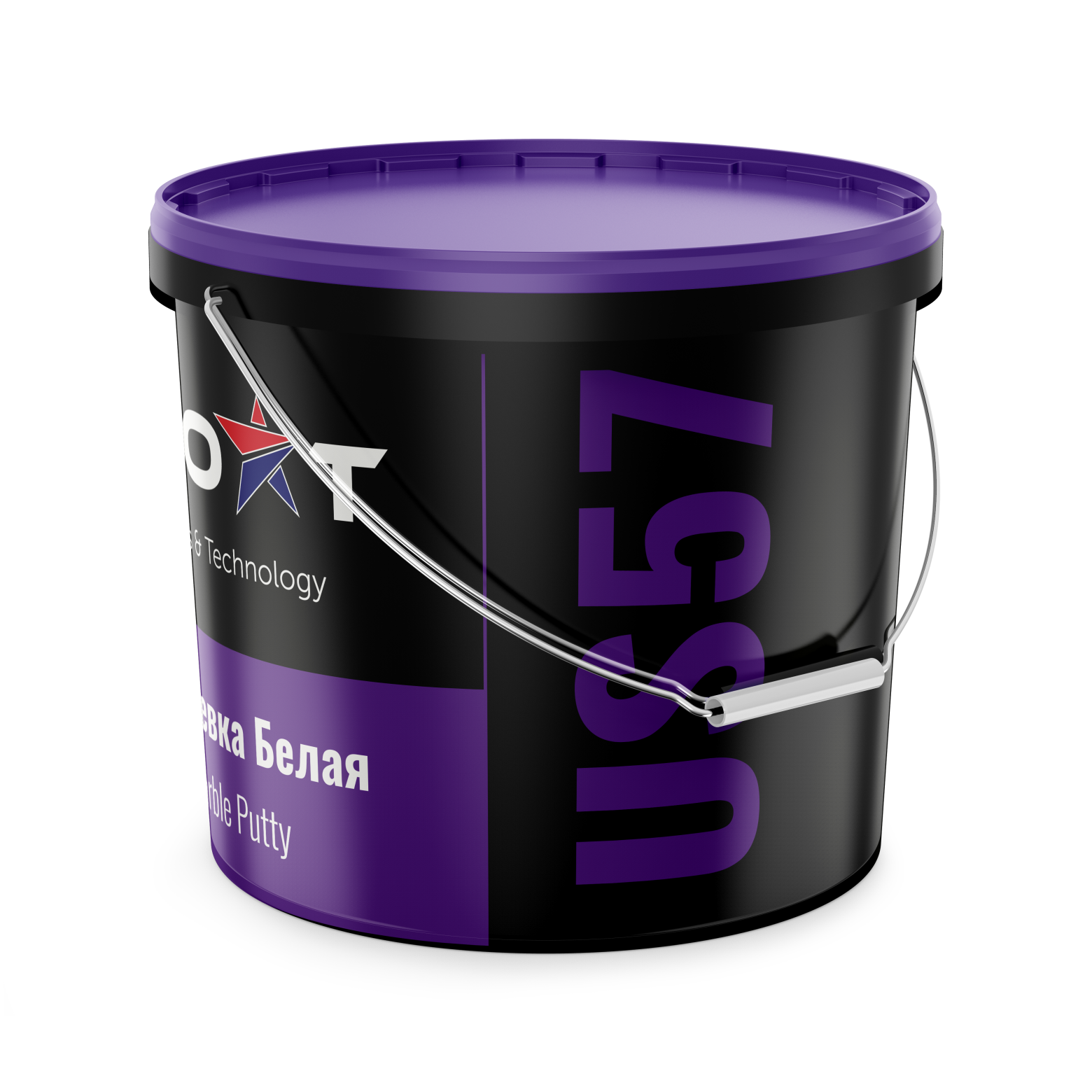 О продукте:Готовая к использованию, белоснежная шпаклевка на основании акрилового основания и мраморной муки для окончательной гладкой отделки стен и потолков внутри зданий.
Идеальная отделка стен и потолков при нанесении на бетон, штукатурку, а также на стены для их дальнейшей покраски или наклейки на них обоев.Применение:• Для внутренних работ.
• Для окрашивания стен и потолков.
• Используется как последний отделочный слой.
• Для нанесения на правильно подготовленные поверхности: бетон, гипсовую штукатурку, тонкослойную штукатурку, известковую штукатурку, старое финишное покрытие.
• Нанесение – шпателем из нержавеющей стали, машинное нанесение. Состав:• Водно-дисперсионная.
• На основе акриловой дисперсии.
• В качестве наполнителей используются не содержащие ржавчины снежно-белая мраморная мука.
• С использованием титановой бели, усиливающей укрывистость.Уникальные характеристики:• Матовая текстура, любая текстура для получения – от очень гладкого до художественного дизайна.
• Легко шлифуется, мало пылится.
• Легко наносится.
• Экономична в использовании.
• Белоснежный цвет позволяет эффективно окрашивать.Технические данные:ОписаниеЕд. измеренияПараметрыФасовкакг4.5, 9, 17СоставВодная дисперсия полимеров с минеральными наполнителямиУпаковкапластиковые ведраВес продукта кг17Продукт соответствует норме EN 15824Плотностькг/дм³1.65 ± 0.15Температура использования°Cот +8 до +35Толщина 1 слоя ммдо 3Максимальное количество слоев2Расходкг/м2/ммоколо 1.5Время высыхания (при температуре 20°C и влажности 60%)каждый 1 мм штукатурки высыхает в течение 4-х часовАгдезия к бетонной поверхности МПа≥ 0,3Реакция на огонь А2Износостойкость NPDТеплопроводность10, dry 0,83 W/m·KХранениев сухом, прохладном месте